Octubre Sesionamos la primera  Sesión Ordinaria del Ayuntamiento de El Salto, Jalisco; donde el pleno del ayuntamientos ratificó la designación del secretario general y del encargado de la hacienda municipal. Participé en la instalación de las Comisiones Edilicias de Seguridad Pública, Hacienda y Presupuesto, Gobernación, Obras Públicas y Catastro. En este mes también sesionamos la Segunda Sesión Ordinaria del Ayuntamiento de El Salto, Jalisco; en la cual  se designaron, después de una convocatoria abierta, a las nuevas y nuevos jueces municipales. Fui invitado y acudí  a la gran inauguración del Hotel Bugari Aeropuerto Guadalajara.Envié los puntos de acuerdo:AES-SG-AA-059/2021 AES-SG-AA-060/2021 AES-SG-AA 061/2021 AES-SG-AA 064/2021NoviembreEn la sala de Cabildo de la presidencia de El Salto, participé en la instalación de  las Comisiones Edilicias en las cuales funjo como presidente, las cuales son Asuntos Metropolitanos, Derechos Humanos, Justicia, Reclusorios y Puntos Constitucionales, Redacción y Estilo. Tuvimos la primera Sesión Extraordinaria del Ayuntamiento de El Salto, Jalisco; en donde se decidió apoyar con 1´390,000.00 pesos a las familias que se vieron afectadas por las inundaciones que tuvieron lugar en el municipio. Participé en la segunda Sesión de la Comisión Edilicia de Limpia, Recolección, Traslado, Tratamiento y Disposición Final de los Residuos. Acudí a la inauguración de la nueva línea del SIAPA en Las Pintitas, con esto mas de 80 mil personas se verán beneficiadas con este nuevo servicio de agua potable. Participé en la instalación del Consejo Municipal de Protección Civil. Se realizó la tercera Sesión Ordinaria del Ayuntamiento de El Salto, Jalisco. Diciembre Acudí a las instalaciones de Grupo GONDI para realizar la firma de un convenio de colaboración, el cual beneficiará a cientos de habitantes de El Salto. Recibí la visita de mis amigos Camilo Romero y Johnnie García, grandes ex futbolistas, con ellos platique acerca de proyectos para impulsar el deporte en nuestro municipio y tener entornos mas sanos y seguros para las niñas, niños y adolescentes. En calidad de vocal formé parte de la segunda Sesión de la Comisión de Promoción Económica y de la tercera de la Comisión Edilicia de Limpia, Recolección, Traslado, Tratamiento y Disposición Final de los Residuos. Organicé una caravana navideña para regalar juguetes, pelotas y dulces a las niñas y los niños que viven en las colonias de Las Pintas, La Pacifico, Santa Rosa y Cárdenas del Río. También, aprobamos en la cuarta Sesión Ordinaria de Cabildo el presupuesto para el año 2022. Comisiones EdiliciasHéctor Acosta Negrete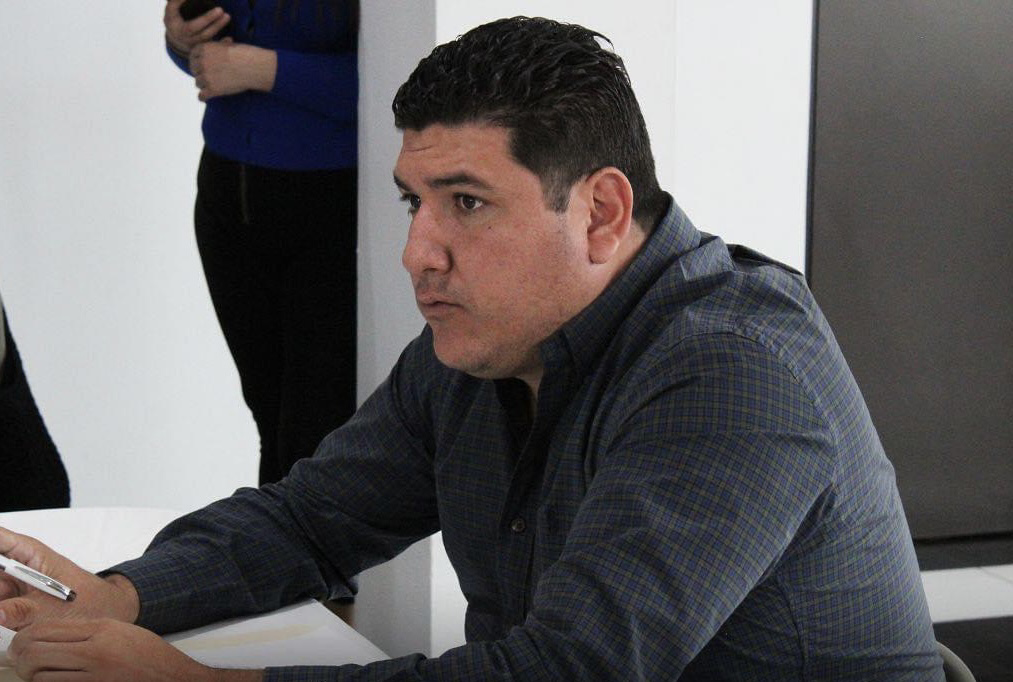 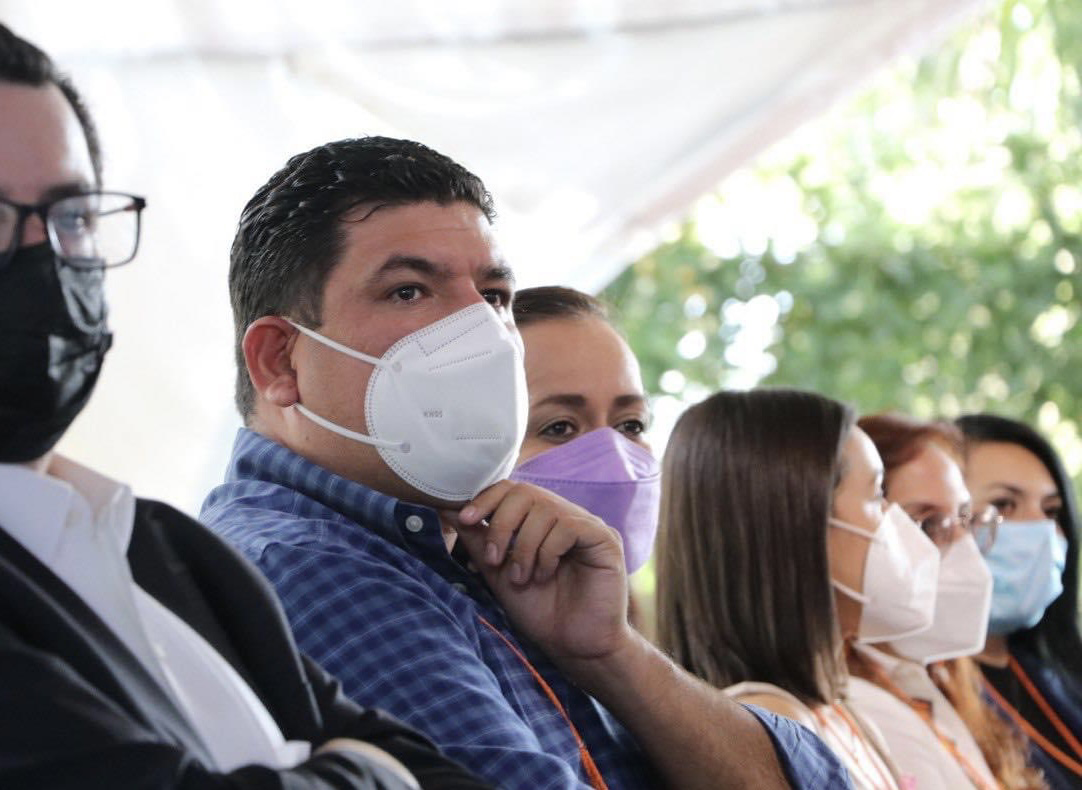 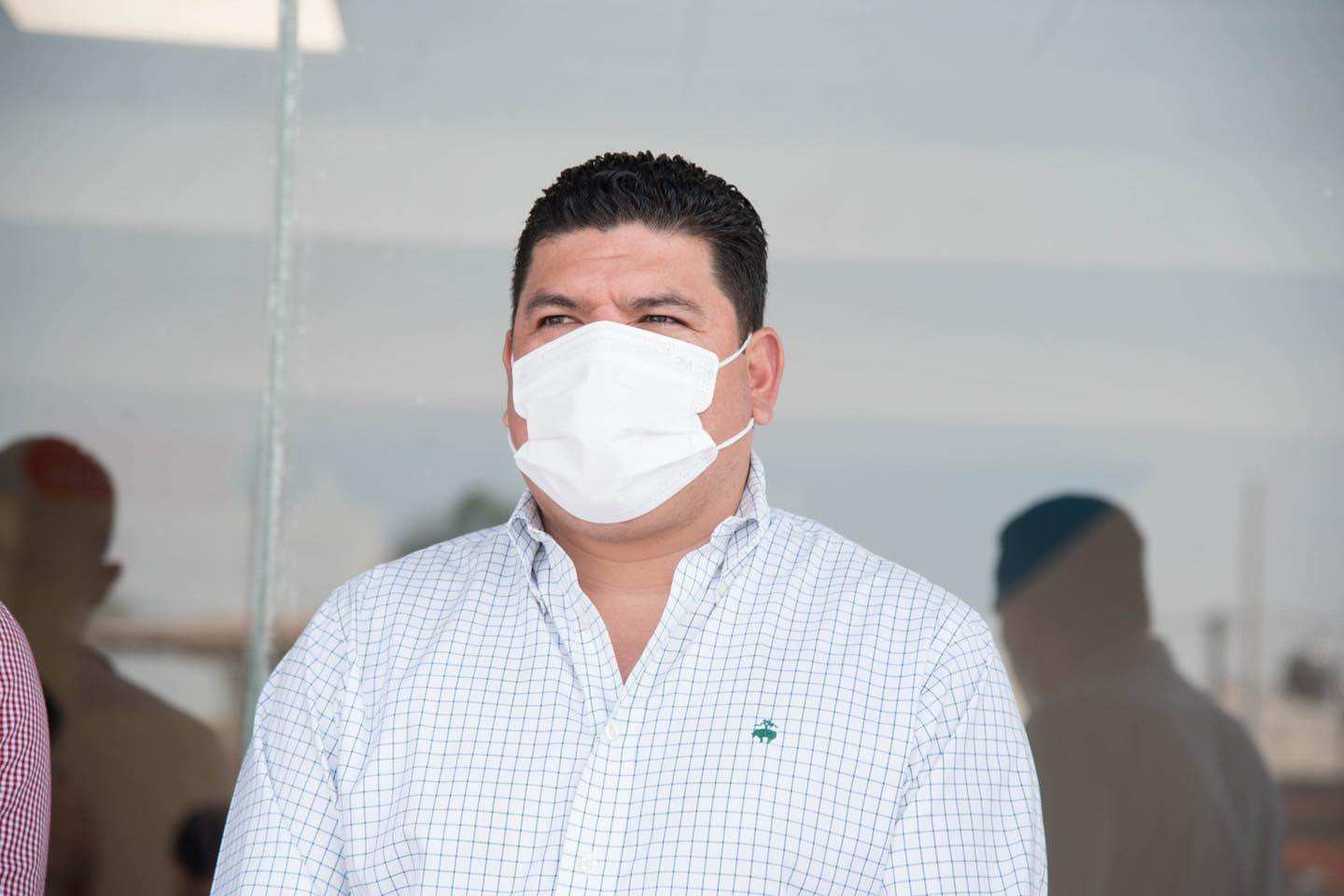 Informe trimestral de actividadesOctubre, noviembre y diciembre 2021 COMISIÓN EDILICIA PERMANENTE DE DERECHOS HUMANOSCOMISIÓN EDILICIA PERMANENTE DE DERECHOS HUMANOSCOMISIÓN EDILICIA PERMANENTE DE DERECHOS HUMANOSCOMISIÓN EDILICIA PERMANENTE DE DERECHOS HUMANOSCOMISIÓN EDILICIA PERMANENTE DE DERECHOS HUMANOSCOMISIÓN EDILICIA PERMANENTE DE DERECHOS HUMANOSNÚMERO, SESIÓN Y FECHANÚMERO, SESIÓN Y FECHANÚMERO, SESIÓN Y FECHAPUNTOS DE LA SESIÓNPUNTOS DE LA SESIÓNPUNTOS DE LA SESIÓNPrimera Sesión Ordinaria de la Comisión Edilicia Permanente de Derechos Humanos; 03 de noviembre del año 2021Primera Sesión Ordinaria de la Comisión Edilicia Permanente de Derechos Humanos; 03 de noviembre del año 2021Primera Sesión Ordinaria de la Comisión Edilicia Permanente de Derechos Humanos; 03 de noviembre del año 2021Instalación de la Comisión Edilicia Permanente de Derechos HumanosInstalación de la Comisión Edilicia Permanente de Derechos HumanosInstalación de la Comisión Edilicia Permanente de Derechos HumanosSegunda Sesión Ordinaria de la Comisión Edilicia Permanente de Derechos Humanos; 30 de noviembre del año 2021Segunda Sesión Ordinaria de la Comisión Edilicia Permanente de Derechos Humanos; 30 de noviembre del año 2021Segunda Sesión Ordinaria de la Comisión Edilicia Permanente de Derechos Humanos; 30 de noviembre del año 2021Aprobación del Programa Anual de Trabajo de la Comisión Edilicia Permanente de Derechos HumanosAprobación del Programa Anual de Trabajo de la Comisión Edilicia Permanente de Derechos HumanosAprobación del Programa Anual de Trabajo de la Comisión Edilicia Permanente de Derechos HumanosCOMISIÓN EDILICIA PERMANENTE DE ASUNTOS METROPOLITANOSCOMISIÓN EDILICIA PERMANENTE DE ASUNTOS METROPOLITANOSCOMISIÓN EDILICIA PERMANENTE DE ASUNTOS METROPOLITANOSCOMISIÓN EDILICIA PERMANENTE DE ASUNTOS METROPOLITANOSCOMISIÓN EDILICIA PERMANENTE DE ASUNTOS METROPOLITANOSCOMISIÓN EDILICIA PERMANENTE DE ASUNTOS METROPOLITANOSNÚMERO, SESIÓN Y FECHANÚMERO, SESIÓN Y FECHANÚMERO, SESIÓN Y FECHAPUNTOS DE LA SESIÓNPUNTOS DE LA SESIÓNPUNTOS DE LA SESIÓNPrimera Sesión Ordinaria de la Comisión Edilicia Permanente de Asuntos Metropolitanos; 03 de noviembre del año 2021.Primera Sesión Ordinaria de la Comisión Edilicia Permanente de Asuntos Metropolitanos; 03 de noviembre del año 2021.Primera Sesión Ordinaria de la Comisión Edilicia Permanente de Asuntos Metropolitanos; 03 de noviembre del año 2021.Instalación de la Comisión Edilicia Permanente de Asuntos Metropolitanos.Instalación de la Comisión Edilicia Permanente de Asuntos Metropolitanos.Instalación de la Comisión Edilicia Permanente de Asuntos Metropolitanos.Segunda Sesión Ordinaria de la Comisión Edilicia Permanente de Asuntos Metropolitanos; 30 de noviembre del año 2021.Segunda Sesión Ordinaria de la Comisión Edilicia Permanente de Asuntos Metropolitanos; 30 de noviembre del año 2021.Segunda Sesión Ordinaria de la Comisión Edilicia Permanente de Asuntos Metropolitanos; 30 de noviembre del año 2021.Aprobación del Programa Anual de Trabajo de la Comisión Edilicia Permanente de Asuntos Metropolitanos.Aprobación del Programa Anual de Trabajo de la Comisión Edilicia Permanente de Asuntos Metropolitanos.Aprobación del Programa Anual de Trabajo de la Comisión Edilicia Permanente de Asuntos Metropolitanos.COMISIÓN EDILICIA PERMANENTE DE PUNTOS CONSTITUCIONALES, REDACCIÓN Y ESTILOCOMISIÓN EDILICIA PERMANENTE DE PUNTOS CONSTITUCIONALES, REDACCIÓN Y ESTILOCOMISIÓN EDILICIA PERMANENTE DE PUNTOS CONSTITUCIONALES, REDACCIÓN Y ESTILOCOMISIÓN EDILICIA PERMANENTE DE PUNTOS CONSTITUCIONALES, REDACCIÓN Y ESTILOCOMISIÓN EDILICIA PERMANENTE DE PUNTOS CONSTITUCIONALES, REDACCIÓN Y ESTILOCOMISIÓN EDILICIA PERMANENTE DE PUNTOS CONSTITUCIONALES, REDACCIÓN Y ESTILONÚMERO, SESIÓN Y FECHANÚMERO, SESIÓN Y FECHANÚMERO, SESIÓN Y FECHAPUNTOS DE LA SESIÓNPUNTOS DE LA SESIÓNPUNTOS DE LA SESIÓNPrimera Sesión Ordinaria de la Comisión Edilicia Permanente de Puntos Constitucionales, Redacción y Estilo; 03 de noviembre del año 2021.Primera Sesión Ordinaria de la Comisión Edilicia Permanente de Puntos Constitucionales, Redacción y Estilo; 03 de noviembre del año 2021.Primera Sesión Ordinaria de la Comisión Edilicia Permanente de Puntos Constitucionales, Redacción y Estilo; 03 de noviembre del año 2021.Instalación de la Comisión Edilicia Permanente de Puntos Constitucionales, Redacción y Estilo.Instalación de la Comisión Edilicia Permanente de Puntos Constitucionales, Redacción y Estilo.Instalación de la Comisión Edilicia Permanente de Puntos Constitucionales, Redacción y Estilo.Segunda Sesión Ordinaria de la Comisión Edilicia Permanente de Puntos Constitucionales, Redacción y Estilo; 30 de noviembre del año 2021.Segunda Sesión Ordinaria de la Comisión Edilicia Permanente de Puntos Constitucionales, Redacción y Estilo; 30 de noviembre del año 2021.Segunda Sesión Ordinaria de la Comisión Edilicia Permanente de Puntos Constitucionales, Redacción y Estilo; 30 de noviembre del año 2021.Aprobación del Programa Anual de Trabajo de la Comisión Edilicia de Puntos Constitucionales, Redacción y Estilo.Aprobación del Programa Anual de Trabajo de la Comisión Edilicia de Puntos Constitucionales, Redacción y Estilo.Aprobación del Programa Anual de Trabajo de la Comisión Edilicia de Puntos Constitucionales, Redacción y Estilo.COMISIÓN EDILICIA PERMANENTE DE JUSTICIACOMISIÓN EDILICIA PERMANENTE DE JUSTICIACOMISIÓN EDILICIA PERMANENTE DE JUSTICIACOMISIÓN EDILICIA PERMANENTE DE JUSTICIACOMISIÓN EDILICIA PERMANENTE DE JUSTICIACOMISIÓN EDILICIA PERMANENTE DE JUSTICIANÚMERO, SESIÓN Y FECHANÚMERO, SESIÓN Y FECHANÚMERO, SESIÓN Y FECHAPUNTOS DE LA SESIÓNPUNTOS DE LA SESIÓNPUNTOS DE LA SESIÓNPrimera Sesión Ordinaria de la Comisión Edilicia Permanente de Justicia; 03 de noviembre del año 2021.Primera Sesión Ordinaria de la Comisión Edilicia Permanente de Justicia; 03 de noviembre del año 2021.Primera Sesión Ordinaria de la Comisión Edilicia Permanente de Justicia; 03 de noviembre del año 2021.Instalación de la Comisión Edilicia Permanente de Justicia.Instalación de la Comisión Edilicia Permanente de Justicia.Instalación de la Comisión Edilicia Permanente de Justicia.Segunda Sesión Ordinaria de la Comisión Edilicia Permanente de Justicia; 30 de noviembre del año 2021.Segunda Sesión Ordinaria de la Comisión Edilicia Permanente de Justicia; 30 de noviembre del año 2021.Segunda Sesión Ordinaria de la Comisión Edilicia Permanente de Justicia; 30 de noviembre del año 2021.Aprobación del Programa Anual de Trabajo de la Comisión Edilicia de Justicia.Aprobación del Programa Anual de Trabajo de la Comisión Edilicia de Justicia.Aprobación del Programa Anual de Trabajo de la Comisión Edilicia de Justicia.